Heart of MidlothianAmateur Swimming Club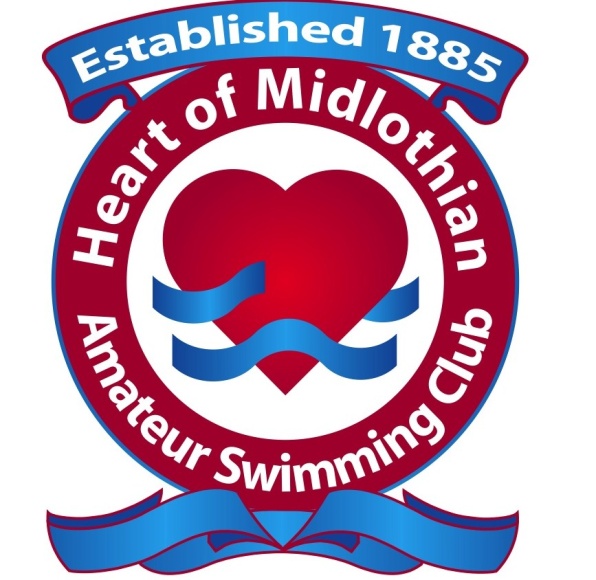 Xcite Leisure Centre,Bathgate Sunday 25th February 2018L2/ED/024/FEB18Heart of Midlothian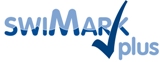 Amateur Swimming Clubinvite you to their 3rdSNAGs LAST CHANCE AGE GROUP MEET (Under S.A.S.A. Laws and Licence Number L2/ED/024/FEB18~~~~~~~~~~~~~~~~~~~~~~~~~~~~~~~~~General InformationDate:			 Sunday 25th February 2018Venue:			Xcite Leisure Centre, Torphichen Road, Bathgate EH48 4LA Pool:	6 lane 25 metre; full electronic timing with 6 lane display scoreboard; anti-wave lane ropes; spectator area; cafeteria; swim shop.Time:			Girls warm-up		Boys warm-up		Start		Finish			09:00 - 09:25		09:25- 09:50		10:00		13:00		 	13:55 - 14:20		13:30 - 13:55		14:30		17:30 	Ages:			As at 31st December 2018Age groups:		11-13, 14, 15, 16/overEvents:			100m all strokes, 200m all strokes, 200 IM 400m Freestyle, 400m IM Both 400 events are mixed gender			Entry Fees:		£6.00 per individual eventCoaches Pack:		Free from Meet Convenor - covers: meet programme, and water/sweets poolside.Coaches Meal:		£8.00 - must be booked using the form providedAwards:	Individual events - medals to 1-2-3 in each age groupOfficials:	Any Swimming Technical Officials travelling with clubs are asked to make themselves available for assistance on the day to enable the meet to be accredited. It would be appreciated if each club attending could provide at least one timekeeper per session.Closing date for entries:		Noon Wednesday 24th January 2018Hy-Tek entry files can be obtained from:Susan Liddle9 Rullion RoadPenicuikEH26 9HSe-mail:  susan.liddle@googlemail.comSpecific InformationMeet RulesThe meet shall be held under S.A.S.A. Rules.Ages as at 31st December 2018.All swimmers of Scottish clubs / teams must have a current S.A.S.A. registration number.All swimmers of non-Scottish clubs / teams must be registered with their governing body.The pool is 25 metres long with 6 lanes separated by anti-wave lane ropes.Electronic timing will be in operation.  In the event of electronic timing failure, the back-up manual timing will be used.Swimmers, coaches and team managers must ensure that all their swimmers can safely dive into deep or shallow water as prescribed by current/planned legislation.  There will be no diving at the shallow end of the pool.No person may for commercial purposes take photographs or use any video recording equipment inside events without the written consent of the meet convenor. The taking of photographs or use of video equipment for non-commercial purposes is permitted subject to compliance with Scottish Swimming Guidelines with regard to video recording and zoom photography.Should you wish to use your mobile phone for photographic purposes on poolside the procedure above must be followed.No flash photography permitted at any time within the competition pool hall Signed forms must be used to allow use of photographic/video equipment.In order to control digital photographs, mobile phones may not be used in the changing areas, toilet or shower areasSwimmers must act on the instructions given by meet officials and behave in a reasonable manner at all times.It is the responsibility of each club / team to ensure that their swimmers are aware of the meet rules and guidelines.Heart of Midlothian A.S.C. reserves absolutely the right to eject from events any person failing to comply with each and all of the Event Regulations.Entries and EventsClosing date for entries is Noon Wednesday 24th January 2018.  Late entries will not be accepted.All times must be no faster than the consideration times for ages 11-13,14,and 15 per the times shown for SNAGs converted to the equivalent short course times which are included in the meet information at the end of the entry file request. For those 16 and over the times will be the consideration times for 17/18 years as at 31 December 2018. This will allow more older swimmers the opportunity to enter the meet. Please note the times used are those for SNAGs 2017 and are likely to be similar times for SNAGs 2018.All entries must be made by Hy-Tek entry files and these can be requested by returning the appropriate form or via e-mail.  Time cards will not be used. Start sheets will be issued.Withdrawals must be made to the recorders no later than 45 minutes prior to the start of each session on the event withdrawal form.The promoters reserve the right to restrict entries in order to facilitate the smooth running of the meet.  Entries will be accepted on the consideration times supplied there are no guaranteed acceptances.  Clubs / teams should ensure entry times are accurate.  Rejected entries will be refunded in full.Over the top starts may be used at the discretion of the promoters in order to facilitate the smooth running of the meet.Where possible the accepted entries for each age group will be equal, but if an age group is under subscribed the organising committee reserves the right to include additional entries from other age groups.Both 400m events are mixed gender and in the event of oversubscribed entries, they will be allocated equally between male and female entriesAll events are Heat Declared Winner and will be swum with all age groups combined and swimmers seeded by entry times.Swimmers must report to the competitor stewards in the designated marshalling area at least three heats in advance.If the meet is not fully subscribed the meet convenor may offer 50m freestyle heats at the end of either session subject to the meet recorder being able to do this once entries have been received.CostsEntry fees:		£6.00 per individual event		Coaches’ meals:	£8.00Other costs:		All day spectator entry: £3.00			Per session spectator entry: £2.00	Under 16’s: FREEMeet Programme: £2.00 Warm-up and Session TimesGirls warm-up		Boys warm-up		Start		Finish	  09:00 - 09:25		  09:25- 09:50		 10:00		 13:00	  13:55 - 14:20  		  13:30 - 13:55		 14:30		 17:30	The warm-ups may only commence when advised to do so by the warm-up marshals.There will be no diving allowed in warm-ups other than those in controlled sprint lanes.Swimmers must keep moving during warm-ups and avoid congestion in any part of the pool.Sprint lanes will be made available during the final ten minutes of each warm-up period.  Stewards may control these as necessary to avoid congestion and diving in on backstroke or push-start swimmers.Lanes 1, 3 and 5 are to be swum in a clockwise direction and Lanes 2, 4 and 6 swum in an anti-clockwise direction.AwardsIndividual events:	Medals awarded to swimmers placing 1st, 2nd and 3rd in each individual age group (11-13, 14, 15, 16/over). There will be no presentation ceremonies and medal winners will be able to collect their medals from the Table poolside.MiscellaneousThis is a Level 2 Licensed Meet: Licence Number L2/ED/024/FEB18. Accreditation will be applied for.Xcite Leisure Centre has a cafeteria and refreshment vending machines.The promoters reserve the right to exclude or refuse admission to any competitor, spectator or team official.Swimmers and coaches must not take glassware into the showers or on to poolside and are liable for expulsion from the meet if found to do so.Neither Heart of Midlothian ASC nor Xcite Leisure Centre can be held responsible for loss or damage to swimmer’s, team staff or spectator’s property.  Swimmers are strongly advised to secure property in the lockers provided in the changing rooms and not to leave belongings lying around unattended.Swimmers out with the poolside must wear dry clothing and footwear at all times.Outdoor footwear must not be worn on the poolside area.Swimmers must adhere to the rules regarding the warm up arrangements Anything not covered above and not printed in the event programme will be at the promoter’s discretion.Heart of Midlothian ASC reserve the right to vary the above conditions as necessary.Heart of MidlothianAmateur Swimming ClubSNAGs LAST CHANCE AGE GROUP MEET Programme of Events – Session 1Programme of Events – Session 2Heart of MidlothianAmateur Swimming Club	SNAGs LAST CHANCE AGE GROUP MEET Sunday 25th February 2018In order to comply with accreditation and health and safety requirements, this form must be completed and returned along with entry information.I confirm that all the entered swimmers have paid their current S.A.S.A. Annual Membership Fee (Scottish clubs) or are affiliated members of their governing body (non-Scottish clubs).I understand that any swimmer entered without a registration number (British clubs) or not affiliated to their governing body (non-British clubs) will be automatically rejected.I confirm that all entered swimmers have been trained and are competent to dive into deep or shallow water in a safe manner as prescribed by current/planned legislation.I confirm that information regarding the use of photographic equipment has been passed on to swimmers and parents intending to travel to the meet.	Signed:		..............................................	Position in club:	..............................................	On behalf of:		.............................................. (Name of club) Return this form with entries no later thanNoon Wednesday 24th January 2018 to:Susan Liddle9 Rullion RoadPenicuikEH26 9HSe-mail:  susan.liddle@googlemail.comHeart of MidlothianAmateur Swimming Club	SNAGs LAST CHANCE AGE GROUP MEET Sunday 25th February 2018Summary Entry Form## This form must be completed and returned with any entries. ##	Club Name:	.........................................	Contact Name:  ................................................	Club Code:	....................			Address:	..................................................									..................................................									..................................................									..................................................							Telephone:	..................................................							Fax:		..................................................Total Female Entries:	 	…..  	@ £6.00 each:		£..........	Total Male Entries		.…..   	@ £6.00 each:		£..........Number of Coaches Meals: 	…… 	@ £8.00 each:		£..........						Total Amount Enclosed:	£..........		Signed:	....................................………….Position in club:	......................................Please make cheques payable to:	HMASCReturn this form with appropriate cheque no later thanNoon Wednesday 24th January 2018 to:Susan Liddle9 Rullion RoadPenicuikEH26 9HSe-mail:  susan.liddle@googlemail.comHeart of MidlothianAmateur Swimming Club	SNAGs LAST CHANCE AGE GROUP MEET Sunday 25th February 2018Entry Files Request FormPlease send the entry files for the above meet to:Club		___________________________________________________________Contact Name	______________________________________________________Address	____________________________________________________________		____________________________________________________________		____________________________________________________________Telephone	___________________________________Fax		___________________________________E-mail		___________________________________Return this completed form to:Susan Liddle9 Rullion RoadPenicuikEH26 9HSe-mail:  susan.liddle@googlemail.comMALE ENTRY TIMES	UPDATED 11 – 13 YEARS BOYS TIMESAge as at 31st December 2018FEMALE ENTRY TIMESAge as at 31st December 2018www.swimhearts.com#EVENT101Mixed 11 years / over 400 Freestyle 102Girls 11 years / over 100 Backstroke103Boys 11 years / over 100 Freestyle104Girls 11 years / over 100 Fly105Boys 11 years / over 200 Fly106Girls 11 years / over 100 Breaststroke107Boys 11 years / over 200 Backstroke108Girls 11 years / over 200 Freestyle109Boys 11 years / over 200 Breaststroke110Girls 11 years / over 200 IM#EVENT201Mixed 11 years / over 400 IM202Boys 11 years / over 100 Backstroke203Girls 11 years / over 100 Freestyle204Boys 11 years / over 100 Fly205Girls 11 years / over 200 Fly206Boys 11 years / over 100 Breaststroke207Girls 11 years / over 200 Backstroke208Boys 11 years / over 200 Freestyle209Girls 11 years / over 200 Breaststroke210Boys 11 years / over 200 IMAge11 to 13141516 and overEvent100m Freestyle 01:06.001:03.200:58.600:54.0200m Freestyle 02:22.502:16.702:08.501:57.3400m Freestyle 05:04.104:41.604:28.004:14.3100m Backstroke 01:17.301:13.001:09.001:00.3200m Backstroke 02:44.202:33.902:24.502:16.0100m Breaststroke01:27.801:22.701:17.901:09.7200m Breaststroke03:06.002:53.802:43.902:34.1100m Butterfly 01:18.301:12.901:06.600:59.4200m Butterfly03:01.902:40.502:30.202:14.7200m I.M. 02:42.302:34.802:27.002:15.3400m I.M. 05:52.905:22.205:09.504:45.5Age11 to 13141516 and overEvent100m Freestyle 01:05.701:05.201:02.600:59.7200m Freestyle 02:21.102:21.102:16.602:08.9400m Freestyle 04:59.104:51.204:43.704:32.3100m Backstroke 01:15.201:13.601:10.601:05.7200m Backstroke 02:39.702:36.402:31.002:23.4100m Breaststroke01:26.501:24.901:22.401:17.3200m Breaststroke03:05.102:56.302:53.102:49.3100m Butterfly 01:16.201:14.501:10.801:07.4200m Butterfly02:51.302:44.802:38.402:34.2200m I.M. 02:40.802:38.502:33.902:27.9400m I.M. 05:41.205:32.005:25.105:16.1